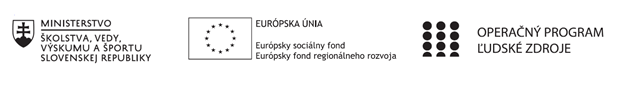 Štvrťročná správa o činnosti pedagogického zamestnanca pre štandardnú stupnicu jednotkových nákladov „hodinová sadzba učiteľa/učiteľov podľa kategórie škôl (ZŠ, SŠ) - počet hodín strávených vzdelávacími aktivitami („extra hodiny“)“Operačný programOP Ľudské zdroje Prioritná os1 Vzdelávanie PrijímateľStredná odborná škola techniky a služieb, Tovarnícka 1609, TopoľčanyNázov projektuZvýšenie kvality odborného vzdelávania a prípravy na Strednej odbornej škole techniky a služiebKód ITMS ŽoP 312011AGX9Meno a priezvisko pedagogického zamestnancaMgr. Lucia LojkováDruh školy Stredná škola – SOŠ TaS, Tovarnícka 1609, TopoľčanyNázov a číslo rozpočtovej položky rozpočtu projektu4.6.1  Štandardná stupnica jednotkových nákladov ,,hodinová sadzba učiteľa SŠ – zvýšené hodiny strávené vzdelávacími aktivitami (extra hodiny)"Obdobie vykonávanej činnosti01.10.2021 – 31.12.2021Správa o činnosti:    Názov vzdelávacej aktivity – extra hodina :  Cvičenia z fyzikyPredmet sa vyučuje v triedach : III.A – Bezpečnosť a ochrana zdravia pri práci          Cieľom aktivity je zlepšiť výsledky žiakov v oblasti prírodovednej gramotnosti prostredníctvom uplatnenia extra hodín a realizáciou aktivít mimoškolskej činnosti a vzdelávania a kooperácie pedagogických a odborných zamestnancov.Pri vyučovaní tohto predmetu sa použili aktivizujúce , názorno - demonštratívne , aplikačné a praktické metódy vyučovania na získanie požadovaných zručností. Október – odučené témy predmetuTrieda : III.A                        Počet – 8 hodín5.10. Algebraické riešenie úloh (riešiť úlohy s 2, 3 aj viacerými vektormi algebraicky – sčítať, odčítať vektory, násobiť vektor skalárom, určiť veľkosť vektora) ...........1 hodina5.10. Grafické riešenie úloh (riešiť úlohy s 2 a 3 vektormi graficky – sčítať, odčítať vektory, násobiť vektor skalárom..........................1 hodina6.10., 7.10., 19.10., 19.10., 20.10. Riešenie úloh – vektory (precvičovanie operácií s vektormi algebraicky aj graficky pomocou slovných úloh).......................5 hodín21.10. Polohový vektor (charakterizovať a vedieť znázorniť polohový vektor).........1 hodinaNovember – odučené témy predmetuTrieda : III.A                        Počet – 9 hodín2.11. Trajektória a dráha hmotného bodu (vysvetliť rozdiel medzi trajektóriou a dráhou hmotného bodu)    ................................1 hodina2.11. Rozdelenie pohybov podľa trajektórie (vedieť rozdeliť pohyby podľa tvaru trajektórie)................................1 hodina3.11. Priamočiare pohyby (charakterizovať priamočiare pohyby)...........1 hodina4.11. Vodorovný a šikmý vrh (vedieť vysvetliť a znázorniť vodorovný aj šikmý vrh)                      ................................1 hodina16.11., 16.11., 18.11., 30.11., 30.11.    Riešenie úloh z kinematiky ( riešiť slovné aj grafické úlohy na výpočet dráhy, rýchlosti, zrýchlenia, znázornenie pohybov s využitím vektorovej algebry)            ................................5 hodín December – odučené témy prezenčnou formou /dištančnou formouTrieda : III.A                        Počet – 6 hodínPrezenčne: 1.12. Riešenie úloh z kinematiky (znázornenie pohybov s využitím vektorovej algebry)................................1 hodina2.12. Krivočiary pohyb (vysvetliť krivočiary pohyb)................................1 hodinaDištančne: 14.12. Krivočiary pohyb (charakterizovať krivočiary pohyb)................................1 hodina14.12. Newtonove zákony dynamiky (vysvetliť a používať Newtonove zákony dynamiky)...........................1 hodina15.12. Princíp superpozície síl (ilustrovať na príkladoch silu a jej účinky, vysvetliť vektorový charakter sily, znázorniť schému javu, v ktorom pôsobia rôzne sily, pomenovať sily pôsobiace na teleso, odhadnúť veľkosť pôsobiacej sily, zostrojiť výslednicu všetkých pôsobiacich síl, na meranie sily vedieť používať silomer a odčítať z neho  hodnotu sily................................1 hodina16.12. Hybnosť hmotného bodu (riešiť úlohy o pohybe telies s uvážením trecej sily, využiť veličinu hybnosť a zákon zachovania hybnosti, určiť hybnosť pomocou veličín hmotnosť a rýchlosť, chápať hybnosť a moment hybnosti ako vektorovú veličinu................................1 hodinaZoznam extra hodín odučených dištančným vzdelávaním:14.12. 2021    – III.A    ( online MS TEAMS)14.12. 2021    – III.A      ( online MS TEAMS)   15.12. 2021    – III.A      ( online MS TEAMS)  16.12. 2021    – III.A      ( online MS TEAMS)  Spolu odučené hodiny za mesiace október, november, december: III.A – 23 hodínVypracoval (meno, priezvisko, dátum)Mgr. Lucia Lojková, 31.12.2021PodpisSchválil (meno, priezvisko, dátum)Mgr.Miloš Kováč, 31.12.2021Podpis